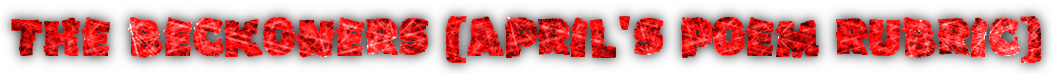 Assignment: Write a poem from April’s point of view of what happens in these chapters.Assignment: Write a poem from April’s point of view of what happens in these chapters.Assignment: Write a poem from April’s point of view of what happens in these chapters.321Content-chapters from this section are effectively organized into an captivating poem that is purposeful (makes sense) -chapters from this selection are organized in a straightforward somewhat engaging poem that is simplistic-chapters from this selection are organized in an ineffective poem that does little to engage the reader.  The poem is vague.321Content-chapters from this section are effectively organized into an captivating poem that is purposeful (makes sense) -chapters from this selection are organized in a straightforward somewhat engaging poem that is simplistic-chapters from this selection are organized in an ineffective poem that does little to engage the reader.  The poem is vague.321Content-chapters from this section are effectively organized into an captivating poem that is purposeful (makes sense) -chapters from this selection are organized in a straightforward somewhat engaging poem that is simplistic-chapters from this selection are organized in an ineffective poem that does little to engage the reader.  The poem is vague.